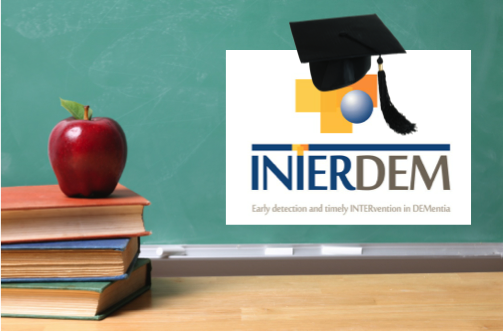 Interdem Academy MembershipApplication formPlease complete this document and return it to:Interdem-masterclass@maastrichtuniversity.nlPlease also add a picture of yourself below.*Picture*NAME:	TITLE:PROFESSIONAL GROUPING:WORK ADDRESS:TEL: WORK/WORK MOBILEFAX:EMAIL:WEBLINK:PRESENT POSITION (e.g. Director of…… ):HIGHEST ACADEMIC QUALIFICATION (e.g. PhD, MD etc.):